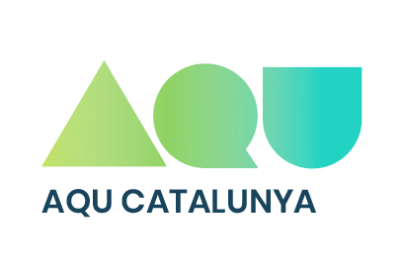 CURRICULUM VITAEStandard form (CAT/AGR/AAI)Number of pages:      Full name:      Date:            This CV is submitted without prejudice to the possibility that the interested party may be requested, during the assessment process, to provide further information or to justify the information contained herein. See the Guide to good practices for preparing AQU Catalunya’s CV [available in Catalan] on our website: www.aqu.cat. 8. Research periods and accreditationsNB: - List the different contributions.- Sort the articles by date, from newest to oldest.- Give all the correct information that is asked for. Every section must be completed.NB: Please give all the correct information that is asked for. Every section must be completed.NB: Please give all the correct information that is asked for. Every section must be completed.NB: Please give all the correct information that is asked for. Every section must be completed.NB: Please give all the correct information that is asked for. Every section must be completed.NB: Please give all the correct information that is asked for. Every section must be completed.NB: Please give all the correct information that is asked for. Every section must be completed.NB: Please give all the correct information that is asked for. Every section must be completed.Only for those applying for accreditation of research (Tenured assistant professor) or accreditation of advanced research (Full professor): A certificate issued by the university must be provided stating the degree and date of reading of the thesis, the name of the PhD holder, the director/s and the qualification awarded. The information given in this section must coincide exactly with the certificate that is submitted. 1. Personal Information1. Personal Information1. Personal Information1. Personal Information1. Personal InformationFull nameFull nameFull nameFull nameID / Passport No.NationalityNationalityNationalityDate of birthSexMale  FemaleAddressAddressAddressAddressAddress2. Present professional situation2. Present professional situation2. Present professional situation2. Present professional situation2. Present professional situationInstitution/Organ/CompanyInstitution/Organ/CompanyInstitution/Organ/CompanyCenterCenterDepartment, section, unitDepartment, section, unitDepartment, section, unitAddressAddressPostcodeCityCityRegionRegionPresent professional categoryPresent professional categoryPresent professional categoryPresent professional categoryStarting dateAdministrative situation Government employee  Contracted      Supply professor   Intern  Other situations (please specify):      Administrative situation Government employee  Contracted      Supply professor   Intern  Other situations (please specify):      Administrative situation Government employee  Contracted      Supply professor   Intern  Other situations (please specify):      Administrative situation Government employee  Contracted      Supply professor   Intern  Other situations (please specify):      Administrative situation Government employee  Contracted      Supply professor   Intern  Other situations (please specify):      Commitment                                                                                              Full time      Part timeCommitment                                                                                              Full time      Part timeCommitment                                                                                              Full time      Part timeCommitment                                                                                              Full time      Part timeCommitment                                                                                              Full time      Part time3. Scientific Identification (optional)3. Scientific Identification (optional)3. Scientific Identification (optional)3. Scientific Identification (optional)3. Scientific Identification (optional) ORCID ID:                                            Scopus ID:                         Researcher ID:                         ORCID ID:                                            Scopus ID:                         Researcher ID:                         ORCID ID:                                            Scopus ID:                         Researcher ID:                         ORCID ID:                                            Scopus ID:                         Researcher ID:                         ORCID ID:                                            Scopus ID:                         Researcher ID:                        4. Academic training4. Academic training4. Academic training4. Academic training4. Academic trainingDegree program 1.      2.      Degree program 1.      2.      Center1.      2.      Center1.      2.      Graduation date1.      2.      2nd cycle: master’s degree, postgraduate program1.      2.      2nd cycle: master’s degree, postgraduate program1.      2.      Center1.      2.      Center1.      2.      Graduation date1.      2.      Doctorate1.      2.      Doctorate1.      2.      Center1.      2.      Center1.      2.      Graduation date1.      2.      5. Scientific or professional activities before current status5. Scientific or professional activities before current status5. Scientific or professional activities before current status5. Scientific or professional activities before current statusSituation/Post1.      2.      3.      Institution1.      2.      3.      Institution1.      2.      3.      Period1.      2.      3.      6. Language abilities (B= basic, G= good, P= proficiency)6. Language abilities (B= basic, G= good, P= proficiency)6. Language abilities (B= basic, G= good, P= proficiency)6. Language abilities (B= basic, G= good, P= proficiency)Language1.      2.      3.      Spoken 1.      2.      3.      Read1.      2.      3.      Written1.      2.      3.      7. Doctoral thesis7. Doctoral thesisTitle:      Title:      Directors:      Directors:      University:      University:      Department:      Department:      Qualification:      European/international doctorate:  Yes      NoYear of thesis defense:      Year of title expedition:      If applicable, indicate the number of positively evaluated research periods (six-year) and whether you have any teaching accreditation from AQU, ANECA or similar.Number of successful research periods at regional level (evaluated by AQU):                Number of Spanish successful research periods (evaluated by CNEAI):                     Accreditations obtained (specify agency):                     If applicable, indicate the number of positively evaluated research periods (six-year) and whether you have any teaching accreditation from AQU, ANECA or similar.Number of successful research periods at regional level (evaluated by AQU):                Number of Spanish successful research periods (evaluated by CNEAI):                     Accreditations obtained (specify agency):                     If applicable, indicate the number of positively evaluated research periods (six-year) and whether you have any teaching accreditation from AQU, ANECA or similar.Number of successful research periods at regional level (evaluated by AQU):                Number of Spanish successful research periods (evaluated by CNEAI):                     Accreditations obtained (specify agency):                     SUMMARY OF SCIENTIFIC CAREERSummarize the most important aspects of your scientific career, maximum one A4 pageWhere applicable, please include possible maternity or paternity leave, parental leave, leave to care for children, leave to care for dependent first-degree relatives, leave due to gender-based violence and leave due to terrorist violence, long-term sick leave or other community service work.A. ProjectsA. ProjectsA. ProjectsA.1 Direction of and participation in competitive research projectsA.1 Direction of and participation in competitive research projectsA.1 Direction of and participation in competitive research projectsProject title:      Project title:      Project title:      Funding entity:      Funding entity:      Grant reference:      Amount granted:      Amount granted:      Amount granted:      Duration: from        to      Lead researcher:      Lead researcher:      A.2 Direction of and participation in non-competitive research projectsA.2 Direction of and participation in non-competitive research projectsProject title:      Project title:      Financing entity:      Financing entity:      Amount granted:      Amount granted:      Duration: from       to      Lead researcher:      A.3 Participation in especially significant research and technology-transfer contracts with companies and/or AdministrationsA.3 Participation in especially significant research and technology-transfer contracts with companies and/or AdministrationsA.3 Participation in especially significant research and technology-transfer contracts with companies and/or AdministrationsContract title:      Contract title:      Contract title:      Financing company/Administration:      Financing company/Administration:      Country:      Duration: from        to       Duration: from        to       Duration: from        to       Amount granted:      Amount granted:      Amount granted:      Corresponding researcher:      Corresponding researcher:      Corresponding researcher:      B. PublicationsIf necessary, include a summarized table with the quantitative information of your scientific production.B.1 Articles in indexed journalsAuthors (by order of signature):      Title:      Year:      Code (A: article, R: review):      Journal (title, volume, first-last page):      ISSN:      DOI (or URL in the absence of one): [non-compulsory unless it is an e-journal]:       Authors (by order of signature):      Title:      Year:      Code (A: article, R: review):      Journal (title, volume, first-last page):      ISSN:      DOI (or URL in the absence of one): [non-compulsory unless it is an e-journal]:       Authors (by order of signature):      Title:      Year:      Code (A: article, R: review):      Journal (title, volume, first-last page):      ISSN:      DOI (or URL in the absence of one): [non-compulsory unless it is an e-journal]:       Other indices of quality (state the data base and impact index):      Other indices of quality (state the data base and impact index):      B.2 Articles in non-indexed journals with external assessmentB.2 Articles in non-indexed journals with external assessmentAuthors (by order of signature):      Title:      Year:      Code (A: article, R: review):     Journal (title, volume, first-last page):      ISSN:      DOI (or URL):      B.3 Books and chapters of books(Expressly excluding books of proceedings)B.3 Books and chapters of books(Expressly excluding books of proceedings)Authors (by order of signature):      Book Title:      Chapter Title (where applicable):      Published at:      Year:      Code (E = entire book, C = chapter, CE = critical editions, P = publisher):       Pages (first-last):      Publisher:      ISBN:      Legal Deposit (where applicable):      DOI (or URL in the absence of one): [compulsory for e-publications]:       Indices of quality:      Authors (by order of signature):      Book Title:      Chapter Title (where applicable):      Published at:      Year:      Code (E = entire book, C = chapter, CE = critical editions, P = publisher):       Pages (first-last):      Publisher:      ISBN:      Legal Deposit (where applicable):      DOI (or URL in the absence of one): [compulsory for e-publications]:       Indices of quality:      B.4 Other publications(Articles in journals not included in B.1 or B.2, technical reports, opinions, letters to the editor, clinical cases, translations, etc.)B.4 Other publications(Articles in journals not included in B.1 or B.2, technical reports, opinions, letters to the editor, clinical cases, translations, etc.)B.4 Other publications(Articles in journals not included in B.1 or B.2, technical reports, opinions, letters to the editor, clinical cases, translations, etc.)Authors (by order of signature):      Authors (by order of signature):      Authors (by order of signature):      Title:      Title:      Year:      Pages (first-last):      Pages (first-last):      Pages (first-last):      Publisher:      Publisher:      Publisher:      ISBN/ISSN:      ISBN/ISSN:      Legal Deposit:       Commissioning institution:      Commissioning institution:      Commissioning institution:      B.5 Publications with external assessment, resulting from congressesB.5 Publications with external assessment, resulting from congressesAuthors (by order of signature):      Authors (by order of signature):      Title:      Title:      Book of proceedings or journal (title, volume, first-last page):      Book of proceedings or journal (title, volume, first-last page):      Year:      ISBN/ISSN (if necessary):      C. Artistic works and architectural projectsC. Artistic works and architectural projectsDescription:      Description:      Dates:      Dates:      Exhibition, catalogue, publication, contest:      Exhibition, catalogue, publication, contest:      D. Patents and utility modelsD. Patents and utility modelsD. Patents and utility modelsD. Patents and utility modelsInventors (by order of signature):      Inventors (by order of signature):      Inventors (by order of signature):      Inventors (by order of signature):      Title:      Title:      Title:      Title:      Application no.:      Priority country:      Priority country:      Priority date:      Title-holder entity:      Title-holder entity:      Title-holder entity:      Title-holder entity:      Countries to which it has been extended:      Countries to which it has been extended:      Countries to which it has been extended:      Countries to which it has been extended:      Companies that operate it:      Companies that operate it:      Companies that operate it:      Companies that operate it:      E. Congresses(State only the 10 most important congresses and specify clearly the guest conferences)For oral communications and conferences, please underline the author in charge of the presentation.E. Congresses(State only the 10 most important congresses and specify clearly the guest conferences)For oral communications and conferences, please underline the author in charge of the presentation.E. Congresses(State only the 10 most important congresses and specify clearly the guest conferences)For oral communications and conferences, please underline the author in charge of the presentation.Authors (by order of signature):      Authors (by order of signature):      Authors (by order of signature):      Title:      Title:      Title:      Type of contribution (poster, oral communication, etc.):      Type of contribution (poster, oral communication, etc.):      Type of contribution (poster, oral communication, etc.):      Congress:      Congress:      Congress:      Publication:      Publication:      Publication:      Place:      Place:      Year:      Organising body/institution:      Organising body/institution:      Organising body/institution:      F. Stays at research centers(State only the stays of over 1 month. For the code, state: doctoral, post-doctoral, guest, contracted, other as specified)F. Stays at research centers(State only the stays of over 1 month. For the code, state: doctoral, post-doctoral, guest, contracted, other as specified)F. Stays at research centers(State only the stays of over 1 month. For the code, state: doctoral, post-doctoral, guest, contracted, other as specified)F. Stays at research centers(State only the stays of over 1 month. For the code, state: doctoral, post-doctoral, guest, contracted, other as specified)Center:                                                                            Center:                                                                            Supervisor’s name:      Supervisor’s name:      Place:      Place:      Country:      Country:      Year:      Duration (months):      Duration (months):      Code:       Subject:      Subject:      Subject:      Subject:      G. Supervision of doctoral thesis and other post-graduate training activitiesG. Supervision of doctoral thesis and other post-graduate training activitiesG.1  Supervision and direction of doctoral thesis and master’s thesesG.1.1 Supervision and direction of doctoral thesesG.1  Supervision and direction of doctoral thesis and master’s thesesG.1.1 Supervision and direction of doctoral thesesSupervisors:      Supervisors:      Thesis title:      Thesis title:      Date of defence of thesis (dd/mm/yyyy):      Date of defence of thesis (dd/mm/yyyy):      Name of doctoral candidate:      Name of doctoral candidate:      Institution:      Institution:      G.2 Supervised post-graduate training activities G.2 Supervised post-graduate training activities Type of activity (doctorate, masters, post-graduate, etc.):      Type of activity (doctorate, masters, post-graduate, etc.):      Name of activity or course:      Name of activity or course:      Academic year:      Academic year:      Number of teaching hours:      Number of teaching hours:      Institution:      Institution:      H. Personal grants and aidsH. Personal grants and aidsPurpose:      Purpose:      Financing entity:      Financing entity:      Duration:      Duration:      Institution:      Institution:      I. Professional activitiesI. Professional activitiesI. Professional activitiesCompany:      Company:      Company:      Position:      Position:      Working hours (full time/part time):      Period:      Period:      Period:      Company:      Company:      Company:      Position:      Position:      Working hours (full time/part time):      Period:      Period:      Period:      J. Other scientific merits(Prizes, recognitions, positions, distinctions, jury membership, exhibition curatorships, etc.)J. Other scientific merits(Prizes, recognitions, positions, distinctions, jury membership, exhibition curatorships, etc.)K. State the ten most significant scientific contributions contained in this curriculum(In the case of publications, state the impact coefficients, the number of citations and the quartiles.)K. State the ten most significant scientific contributions contained in this curriculum(In the case of publications, state the impact coefficients, the number of citations and the quartiles.)